Приглашаем принять участие в бесплатном онлайн-марафоне «Мнемотехника – развитие памяти», который состоится 13-17 декабря 2021 г.: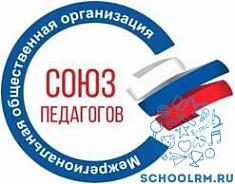 Приглашаем  принять участие в бесплатном онлайн-марафоне «Мнемотехника – развитие памяти», который состоится 13-17 декабря 2021 г.:

Уроки доступны в записи в течение 10 дней.

Расписание марафона:

13 декабря: методика развития памяти с помощью простых приёмов запоминания. Методы, приёмы, упражнения на развитие памяти. Классификация техник и приёмов запоминания информации.

14 декабря: базовые приёмы запоминания информации. Практика использования метода последовательных ассоциаций. Особенности преподавания для детей и взрослых. Входная диагностика развития памяти и внимания участников.

15 декабря: формирование навыков создания зрительных образов и правила их использования. Особенности преподавания онлайн- и офлайн-уроков для детей.

16 декабря: запоминание текстовой информации. Метод фокусировки как универсальный способ запоминания любой информации.

17 декабря: эйдетика и её роль в эффективном запоминании информации. Методические вопросы организации занятий по мнемотехнике.

Участники БЕСПЛАТНО получают электронные сертификаты за каждый день марафона, а также, после сдачи итоговой работы, именной электронный диплом о прохождении 20-часового курса повышения квалификации «Приемы мнемотехники как инструмент развития памяти дошкольника и младшего школьника в соответствии с ФГОС».

Спикер марафона: Егорова Анна – учитель русского языка и литературы в средней школе, тренер и методист в Международной Ассоциации IAMA, методист в Академии педагогов России и стран СНГ, более 12 лет работы с детьми.

Регистрация на онлайн-марафон «Мнемотехника – развитие памяти»: https://docs.google.com/forms/d/e/1FAIpQLSca60XJ9aatiVu_sDUpl0akR1vcm3-imGqVYLxFK4wRufnNsA/viewform

 
Вся актуальная информация на нашем сайте:
http://www.school-detsad.ru/